Анализ по реализацииреспубликанского проекта «1000» школза 2023-2024 учебный годКГУ  «Школа-лицей имени Алимхана Ермекова» отдела образования города Балхаш управления образования Карагандинской областиКачество знаний за 2023-2024 учебный год по трем четвертям  В начальной школе по сравнению с 3-четвертью прошлого учебного года наблюдается снижение -4,26 %. В среднем звене качество знаний по школе составляет 40,66 против 35,81% прошлого учебного года. В 10-11 классах идет повышение на 36,26 % за счет двух 10 лицейских классов. 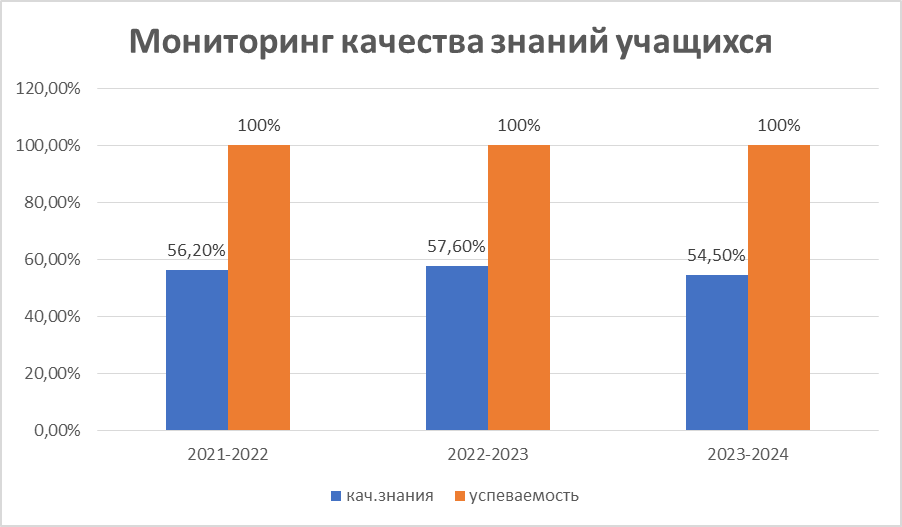 Наблюдается стабильный уровень успеваемости, который составляет 100 %. Есть снижение качества знаний учащихся с 2020-2021 учебным годом снизилось на 7 %, а по сравнению с 2021-2022 учебным годом показывает повышение на 1,51 %. Ведется постоянная работа по повышению качества знаний учащихся. Наблюдается стабильное качество знаний учащихся от 56,2 до 57,6%.Качество знаний  предметов на контроле:Основные причины спада успеваемости предметов, находящихся на контроле:Недостаточная работа учителей – предметников со слабоуспевающими учащимися;Безответственное отношение к учебе, слабая мотивация к учебе у учащихся.Отсутствие индивидуальной работы учителя-предметника с учащимися,системной, целенаправленной работы с сильными детьми,Бесконтрольность детей в семье, влияние социальных, экономических факторов,Ухудшение состояния здоровья за время обучения в школе низкие и средние учебные возможности учащихся, при усложняющемся материале.Исходя из проведённого анализа результатов внутришкольного контроля, можно поставить на следующие задачи: 1. Совершенствовать работу по намеченным целям ВШК. 2. Продолжить контроль над уровнем сохранения здоровья обучающихся. 3. Усилить индивидуальную работу со слабоуспевающими детьми.  4. Запланировать работу с обучающимися, имеющими разную мотивацию к обучению. 5.  Совершенствовать систему по повышению качества обучения у обучающихся, имеющих неудовлетворительные оценки, одну тройку и одну четверку; 6. Внедрять разноуровневое содержание образованияКачественный состав учителей: Ежегодно в коллективе происходит обновление состава педагогических кадров за счет молодых специалистов, однако молодых специалистов с каждым годом, устраивающихся на работу мало. Средний возраст педагогов составляет 40 лет. На данный момент в школе есть потребность в педагогических кадрах, а притока молодых специалистов не происходитСтаж педагогов самое большое количество 29,23% приходится на стаж от 9-15 лет, это связано с тем, что многие педагоги начали свою трудовую деятельность в школе в среднем возрасте. Некоторые педагоги прошли переквалификацию тоже отражается на стаже работы.23% - составляют педагоги-исследователи, 16,9 – эксперты, 29% - модераторы. Наблюдается увеличение количества педагогов исследователей и экспертов, что составляет по школе – 46,1%На основании дорожной карты наша школа- лицей является центром  компетенции точек роста– школ базового потенциала школ с русским языком обучения города Балхаш.  Согласно плану  в сентябре месяце был сформирован педагогический класс «Юный учитель» в рамках областного профильного проекта педагогического класса «ПЕДАГОГ- ЭТО ЗВУЧИТ ГОРДО!». Уникальность данного проекта в том, что он направлен не только на раннюю профориентацию обучающихся, но нацелен на формирование духовных и нравственных качеств личности на основе традиционных ценностей. По замыслу проекта возможность предпрофессиональной подготовки детей на основе собственных ресурсов образовательной организации даст возможность привлечь новых специалистов и решить проблему кадров в системе образования. Работа педагогического класса заключалась в следующем:Создание, анализ и утверждение программы проекта «Юный учитель».Выявление учащихся «Педагогического класса» через анкетирование.Организация методической помощи учителям и профориентатору в реализации проекта.Тренинг на тему «Введение в профессию» с учениками педагогического класса.Посещение Балхашского гуманитарно-технического колледжа имени Алихана Мусина.Проведение игр с учащимися начальных классов в целях проявления себя в роли учителяКруглый стол на тему «Учитель-почетная профессия»Эссе на тему «Портрет Учителя»Конкурс рисунков на тему «Я будущий учитель!»Участие в городском конкурсе JasSkills Kazakhmys-2023В течении года были проведены разные мероприятия: классные часы, спортивные соревнования, организованы игры с начальным и средним звеном,  познавательные беседы.Данный проект начал свою работу в этом учебном году. Среди детей, участвующих в проекте, есть такие, которые изъявили желание поступать на педагогический факультет. Несмотря на активность ребят, есть такие проблемы, как загруженность учащихся. В проекте участвуют учащиеся выпускных классов, которые после учебы получают дополнительное образование или посещают спортивные кружки. Также есть такие родители, которые отговаривают своих детей от выбора профессии педагога. Поэтому на следующий год планируется включить в план тренинги, разъяснительные семинары для родителей о важности, востребованности и преимуществах педагогической профессии.В этом учебном году на базе нашей школы начал работу областной проект «Шаг в сельское хозяйство - профильный проект агрокласс» под названием «Умная теплица» в сотрудничестве с преподавателем КарГУ Сирманом Д.Ю., который провел обучающий семинар из теоретической и практической части. Специалистами Экомузея г.Караганды организованы «лаборатории» внутри школы для выращивания рассады: установлены два гроу-боксами (шкаф-палатка для выращивания растений, позволяющая регулировать микроклимат и обеспечивать благоприятные условия для выращивания), стеллажами с фитодиодной подсветкой.На территории школы установлены сезонные теплицы - 1 теплица размером 6х3 м и высотой 2 м для доращивания рассады и черенкования саженцев с организацией капельного полива.  Организованы опытные поля с подготовкой грунта и прокладкой системы капельного полива для выращивания саженцев. Произвели высадку саженцев, сеянцев кустарников и деревьев по 100 корней. Во дворе школы установили по две кубовых емкости для воды. Переданы расходные материалы: семена, стаканчики для рассады, садовый инвентарь, удобрения, грунты, укрывной материал и другое.В школе 8 Б класс является Агро классом. После теоретического урока проведен практический, где учащимися была произведена посадка опытных цветковых растений с последующим уходом, наблюдением и высадкой в пришкольном участке.В библиотеке продолжается работа по реализации проекта "Читающая школа". Учащиеся участвуют в мероприятиях в соответствии с планом проекта, утвержденным директором школы.	В рамках 195 - летия великого русского писателя Л.Н.Толстого в 6в классе прошла читательская конференция на тему: "Какое богатство мудрости и добра заразительного рассыпано по книгам всех народов и времён."	Мероприятие, посвященное 80 летию Оралхана Бөкей под названием «Сөйлемейін десем – сөзім өледі, сөйлейін десем – өзім өлемін» с учащимися 7 «Б» класса.       	В рамках реализации проекта "Читающая школа" в библиотеке «Школа –лицей им Алимхана Ермекова» 26.10.23г прошел «Час поэзии», в 7 "А" классе, посвященный 130 - летию выдающегося казахского писателя Сұлтанмахмұта Торайғырова.      	В рамках проекта "Читающая школа" 26.12.23г в 8"Б"классе проведен час общения под названием «Люди ищут судьбу, а судьба - людей» посвящённый 95–летию писателя Ч.Айтматов.	Ә.Ермеков атындағы мектеп лицейінде кітапханада Музафар Әлімбаевтың 100 жылдық мерейтойына орай «Ана тілі.Ананың құнар сүті» атты әдеби сағаты өтті. Шараға 6 а сынып оқушылары қатысып.        	Юбилейное мероприятие «Кто стремится к высокой цели, уже не должен думать о себе», посвященное 205-летию Великого мастера - И.С. Тургенева, в котором приняли участие ученики 10 «А» класса.	В рамках проекта «Читающая школа» в 5б классе было проведено мероприятие Юбилейные приключения к 120-летию со дня рождения Аркадия Гайдара.	Ақпан айының 26 күні  5 “В” сыныбында қазақстандық актер және режиссер Шәкен Аймановтың туғанына 110 жыл толуына орай “Шәкен Айманов - қазақ киносының саңлағы” атты танымдық, тәрбиелік сағаты өткізілді.    	В 7В классе проведено внеклассное мероприятие «Я хотел подарить тебе весь мир, а ты не захотела взять даже такую малость», где дети сумели изучить автобиографию и творчество А.Беляева в честь его 140-летия.      	В рамках Республиканского проекта «Читающая школа», 12 февраля в 3 «Г» классе прошли громкие чтения под девизом «Познавая природу, мы неизбежно познаём и себя», посвященные 130 летию со дня рождения Виталия Валентиновича Бианки. 	Конкурс чтецов «Быть может всё в жизни лишь средство, посвященный 150-летию писателя и поэта Валерия Брюсова» среди 10 классов. «Секреты создания книги», посвященный Всемирному дню книги и авторского права, который ежегодно отмечается  23 апреля.Ежемесячно проводится акция под названием: «Подари школе книгу», где ученики щедро делятся своими книгами, пополняя книжный фонд библиотеки. Это именно те книги, которые понятны и любимы детьми. Также в школе действует проект «20 минутное чтение», где,каждый понедельник в 08:00 дети  по 20 минут читают свои любимые книжки.В настоящее время в школе реализуется три проекта по английскому языку.Раннее обучение в 3х классах предполагает максимальное использование игровых методов и приемов, а также применение рифмовок и песенок. Через аудирование и инсценирование происходит непроизвольное запоминание отдельных структур и лексических единиц. Проблемной зоной можно назвать не совсем осознанное отношение к изучению английского языка, повышению мотивации к более сложным грамматическим темам. Как возможность, используется дифференцированные задания, проводятся встречи с родителями по выработке индивидуальных рекомендаций. Уровневое обучение для обучающихся 9-11 классов, где распределение по группам идет согласно уровню сформированных умений и навыков. Обучение в этих группах строится посредством индивидуальных потребностей обучающихся. В группах, где уровень высокий, уделяется больше внимание на формирования продуктивных навыков – говорение и письмо. Грамматический контент программы имеет контекстный характер. В группах с низкой мотивацией идет работа по формированию языковых компетенций в грамматической части. Осознанное использование правильной грамматики является проблемой при обучении языку. Для организации эффективной работы используются тренировочные упражнения, а также индивидуальные консультации и зачетная система в классах. Стоит также отметить, что с целью вовлечения обучающихся «продвинутых» групп в научную деятельность, проводится работа по развитию языковых навыков через научную информацию по предметам ЕМН.Foundation – проект для отдельных десятиклассников города, которые  прошли конкурсный отбор для участия в нем. Он направлен на продвинутое изучение английского языка и сдаче международного экзамена IELTS. В настоящее время в нем участвуют 7 обучающихся нашей школы. В ближайший месяц планируется регистрация на экзамен и его прохождение. Обучение проходит полностью по положению Устаз Улытау, преподаватель не является штатной единицей школы.Одна из проблем – это устаревший технический фонд для проведения аудирования, просмотра видео.Контроль за уровнем мастерства и состоянием методической готовности учителяПедагоги школы активно работают над повышением уровня своего самообразования. Участие в  школьных, городских или областных семинарах, тренингах, нетворкингах.Учителя школы принимают участие в городских и областных семинарах, обобщая свой опыт работы.Проблемы: Прослеживается и недостаточно активное включение и участие педагогов школы в профессиональных конкурсах;  равнодушное отношение ряда педагогов к росту своей профессиональной компетентности, а также низкая активность учителей пред пенсионного возраста. Есть педагоги с низким уровнем мотивации к участию в педагогических конкурсах различного уровня:  загруженность учителей из-за нехватки педагогических кадров, недостаточная мотивация участия педагогов в проектах, конкурсах, олимпиадах, не входящих в приказ № 514, которые учитываются при аттестации.Пути решения данной проблемы – привлекать к участию в профессиональных конкурсах педагогов через мониторинговые исследования результативности и обеспечивать мотивационную функцию отслеживания результатов.Учебно-исследовательская деятельность Являясь Ведущей школой третий год, мы делаем акцент в своей деятельности на исследование урока, т.к. это один из инструментов, влияющий на повышение качества знаний учащихся. Наш опыт работы позволяет говорить о том, что применение подхода Lesson Study улучшает практику работы учителя и позволяет отследить прогресс в обучении учащихся АВС. Конечно, это процесс долгий, требующий тщательного анализа и рефлексии со стороны учителя. В нашей школе было организовано 7 фокус-групп. На первом заседании каждая группа определила темы, цели, предметные области и ожидаемые результаты. Одним из сложных моментов для каждой группы оказался выбор исследовательской темы и формулировка вопроса. Однако не все группы дошли до финала исследования, называя причины нехватки времени, отсутствие или несовершенные навыки проведения исследований. Школьный тренер по исследованиям, педагог-исследователь,  Гапич И.В., в течение всего времени проводила консультации по этому направлению. При организации исследования коллектив столкнулся с такой проблемой, как невозможность встретиться коллегам для составления и обсуждения урока из-за занятости педагогов, связанной с нехваткой педагогических кадров. Решением данной проблемы принято во 2 полугодии выделить один день в неделю на исследование урока и для встречи фокус-групп. Несмотря на то, что видно разнообразие направлений творческой деятельности педагогов школы, прослеживается и недостаточно активное включение и участие педагогов школы в профессиональных конкурсах;  равнодушное отношение ряда педагогов к росту своей профессиональной компетентности. Отдельный опыт коллег был представлен на городской научно-практической конференции, которая прошла 27 февраля на базе ШЛ им. А. Ермекова под названием "Исследование учителей - практиков: возможности, взаимодействия, опыт и перспективы" в рамках проекта "Ведущая школа", согласованная с городским отделом образованияУчастие учащихся в олимпиадах, конкурсах. НПКОбластной конкурс научных проектов «Дарын»       Было отправлено 11 проектов. Антиплагиат прошли -3.Областной конкурс научных проектов «Зерде»                                          «CLEVER -2023» 4-6 классыИтоги городского этапа конкурса "Моя малая Родина"7-8 классовЛингвистическая олимпиада 9-11 классы«Алтын сака» 5-6 классы«Алтын сака» 3-4 классыРезультат II этапа (городской) республиканской олимпиады по общеобразовательным  предметам за 2023-2024 учебный год 9-11 классыПризеры городского этапа республиканской юниорской Олимпиады среди учащихся 7-8 классов5-6 класс предметная олимпиадаРегиональная олимпиада имени А.Ермекова по математике 5-6 классы               Итоги областной олимпиады  «CLEVER -2023» 4-6 классыИтоги областного этапа национальной олимпиады по географии среди учащихся 7-8 классов«Алтын сака» 3-4 классыРезультат республиканской олимпиады по общеобразовательным  предметам за 2023-2024 учебный год 9-11 классы (область)Олимпиада «Бастау» 2-4 классыПрезидентская олимпиада 9-11 классы (республиканский этап)Школа-лицей им. А.Ермекова член клуба Федерации ЮНЕСКО «Музеи – тарих куәсі»«Этно тақия»Проблемы и пути решения	Контроль за качеством воспитательного процесса, проведением мероприятийЗа период учебного года было проведено 36 классных часов по единому комплексному плану.Проведены родительские собрания общешкольные и классные.Классными руководителями регулярно проводились беседы  и инструктажи по правилам дорожного движения и безопасности жизнедеятельности детей.Все мероприятия нацелены развивать трёх ценностей национальный интерес, совесть, стремление и осуществляются посредством предметного содержания, классных часов и  дополнительных внеклассных и внешкольных занятий.В этом году реализуется проект Центр педагогической поддержки для родителейВ данных мероприятиях участвовали: 0-11 классы Охват участников: 869 (1078) Призовые места1 место - 72 место - 43 место - 34 место – 1 (Шашечный турнир)номинация – 1 (чтение стихов)     С этих данных можно увидеть, у нас малый охват учащихся. В некоторых моментах приходилось одному ученику одновременно участвовать в разных 2 мероприятиях и это вызывало трудности с их расписанием. Было тяжело совместить воспитательный процесс с учебным процессом. Мониторинг проведения воспитательных мероприятий за 2021-2024 учебные годыПроблемы:1.Пассивная работа классных руководителей с учащимися; 2.Малая заинтересованность родителей в просвещении по данной теме и беседам со своими детьми.3.Помимо школьных занятий ребята заняты дополнительными занятиями вне школы для поднятия уровня знаний; в кружках дополнительного образования. Родители в силу этого также мало заинтересованы в участии своих детей во внешкольных мероприятиях, чтобы не навредить их расписанию. Пути решения:1.Продолжить работу по укреплению связи администрация-учитель-родитель чтобы лучше разъяснять родителям важность участия наших ребят в городских внешкольных мероприятиях. Задействовать совет отцов и совета матерей, род. комитет школы и классов. 2.Организовать более эффективное сотрудничество с инспектором и родительской общественностью, привлечение детей к организации и проведению общешкольных и классных мероприятий.3.Продолжить работу по данному направлению, поиск новых форм работы4.Привлечение специалистов для более активного обсуждения данной темы, вовлечение детей в кружковую работу.Исходя из данного анализа мы ставим перед собой следующие задачи на 4 четверть:1.Педагогическому коллективу необходимо продолжить работать над проблемой     повышения качества обучения, объективно оценивать знания, умения и навыки учащихся.2.Уделять внимание на развитие  функциональной грамотности учащихся.3.Работать над повышением качества образования на основе развития основного и дополнительного образования с учётом удовлетворения запросов всех участников образовательного процесса;4. Создавать условия для реализации личных творческих способностей              учащихся в процессе исследовательской и поисковой деятельности за счёт профессионального роста педагогов, активизации их творческого потенциала, повышения эффективности учебных и факультативных занятий;5.Развивать интеллектуальные способности высокомотивированных учащихся      через включение к участию в конкурсах, олимпиадах, конференцияхSTRENGTHS (СИЛЬНЫЕ СТОРОНЫ)WEAKNESSES (СЛАБЫЕ СТОРОНЫ)Стабильное качество знаний. Качество знаний за 1 полугодие - 54,7 % ( нач. классы – 52 %; среднее звено – 41%, старшее звено – 73 %); 3 четверть-53,5% ( нач. классы – 50,5; среднее звено – 40,5%, старшее звено – 71,4 %);Участие педагогов и учащихся в  проектах соц партнеров Ustaz Ulytau, Интеллектуал -2050, функционирование педкласса и агрокласса;  сотрудничество с вузами КарУ, Академией “Bolashaq”.Наличие 7 групп исследования  (задействовано  79%  педагогов), охвачены исследованием со 2 по 11 классы)Рост участия педагогов в  профессиональных  конкурсах  и семинарах – 2уч.- 3% 1 полугодие; 2уч.-3% 3 четверть (городские), воркшопах – 1уч. 1 полугодие; 1уч. 3 четверть, видеоуроки – уч. 1 полугодие1; 1 уч. 3 четверть; авторская программа -1 уч. 1 полугодие; олимпиады учителей -  2уч. -3% 1 полугодие; 4уч. – 6%, открытые уроки –1 уч. 1 полугодие; 2 уч. -3 четверть; НПК (городская) – 5уч.- 8%, 3 четверть; участие в 8 проектах – 100%Активное участие в УВП попечительского совета, родительского комитета школы. Ранняя профориентационная работа по решению проблем трудоустройства.Недостаточная динамика роста языковых компетенций учащихся и педагогов по казахскому и английскому языкам в начальной школе.  Наблюдается значительное снижение качества -  7 Б-10% по химии и биологии, 9 А -12 % по предметам ЕМН. Низкое качество знаний в 7 В-16 %, 7 Г-12,5 %,8В-27,3 %,9Б-28 %, 9В-15,4 %, 9Г -26,9 %Недостаточный уровень социальной активности у некоторых родителей-26%Недостаточный уровень владения педагогическими технологиями – 21%Отсутствие авторских программ – 62%OPPORTUNITIES (ВОЗМОЖНОСТИ)THREATS (УГРОЗЫ)Заключение меморандума с зарубежными школами для расширения возможностей языковых компетенций; Организация дополнительных занятий, эффективная работа со слабоуспевающими по восполнению пробелов в знаниях-82 %; усиление межпредметных связей в учебно-воспитательном процессе-100%; вовлечение учащихся в научно-практическую деятельность-33 %; полезная занятость учащихся во внеурочное время-100 %.Привлечение родительской общественности к учебному процессу-60%Активизация работы по исследованию урока , прохождение проблемных курсов– 100%Самообразование – как условие повышения профессиональных компетенции – 100%Понижение качества знаний на 1,2 %, сниженная мотивация ,отток учащихся специализированные школы, переезд в большие города. Снижение мотивации обучения в лицейских классах (качество 1 полугодие-68,5 %, 3 четверть-63,6)Недостаточная мотивация, перезагруженность учителей в результате нехватки кадров.Отсутствие мотивации участия в проектах, конкурсах, олимпиадах, не входящих в приказ № 514, которые учитываются при аттестации.1-4 классы1-4 классы1-4 классы1-4 классы5-9 класс5-9 класс5-9 класс5-9 класс10-11 класс10-11 класс10-11 класс10-11 класс1 ч.2ч.3 ч.4 ч.1 ч.2 чет-верть3 ч.4 ч.1 чет-верть2 чет-верть3 чет-верть4 ч.2022-2023 учебный год76.0774.572.4779,734.6135.8135.8645,3444.4438.8935.142023-2024 учебный год68.9	70.8168.2174,436.3340.6659.3456.4571.471.4Динамика -7,17-3,69-4,26-5,3+1,72+4,85+23,48+12,01+32,51+36,26алгебраалгебраалгебраалгебраалгебраалгебраалгебраалгебраалгебра9 А9 А9 А9 Б9 Б9 Б9В9В9В1 чет-верть2чет-верть3 чет-верть1 чет-верть2 чет-верть3 чет-верть1 чет-верть2 чет-верть3 чет-верть2022-2023 учебный год706864,3523943,44461,5422023-2024 учебный год6662.558.3575656556253.8Динамика -4-5,5-6+5+17+12,6+11+0,5+11,8химияхимияхимияхимияхимияхимияхимияхимияхимия9 Б9 Б9 Б9 В9 В9 В9Г9Г9Г1 чет-верть2чет-верть3 чет-верть1 чет-верть2 чет-верть3 чет-верть1 чет-верть2 чет-верть3 чет-верть2022-2023 учебный год31,827,327,32426,915,42020162023-2024 учебный год33,3363219,219,226,923,130,834,6Динамика +1,5+8,7+4,7-7,8-7,7+11,5+3,1+10,8+18,6химияхимияхимияхимияхимияхимия8 В8 В8 В8 Г8 Г8 Г1 чет-верть2чет-верть3 чет-верть1 чет-верть2 чет-верть3 чет-верть2022-2023 учебный год2418,22023-2024 учебный год23,823,828,634,839,139,1Динамика -0,2-0,2+16,6+20,9биологиябиологиябиологиябиологиябиологиябиологиябиологиябиологиябиология9 Б9 Б9 Б9 В9 В9 В9 Г9 Г9 Г1 чет-верть2чет-верть3 чет-верть1 чет-верть2 чет-верть3 чет-верть1 чет-верть2 чет-верть3 чет-верть2022-2023 учебный год40,941413542383835502023-2024 учебный год54,6403228363123,12945Динамика +13,7+1-9-7-6-7-4,9-6-5Казахский языкКазахский языкКазахский языкКазахский языкКазахский языкКазахский языкКазахский языкКазахский языкКазахский язык9 Б9 Б9 Б9 В9 В9 В9 Г9 Г9 Г1 чет-верть2чет-верть3 чет-верть1 чет-верть2 чет-верть3 чет-верть1 чет-верть2 чет-верть3 чет-верть2022-2023 учебный год40405046,261,5404040422023-2024 учебный год30,846,2504053,830,838,538,538,5Динамика -0,2+6,2-4-6,2-7,7--9,2-1,5-1,5-3,5всегопедагогмодераторэкспертисследователь мастермагистрпенсионер2022-2023 учебный год6523188151132023-2024 учебный год6622191015023Динамика +1-1+1+20-1+10ФИОКлассПредметТема/классУчительСейтжанова Аружан10 «А» Естествознание «Тохтар Аубакиров - первый казахский космонавт», 4 «Б» классИсакова Е.В.Борикова Кристина10 «А»Естествознание«Физика в нашей жизни», 4 «В» классДжанадилова Ж.Б.Кадыргалиева Ратмира10 «Б»Литературное чтение«Сказание и легенды о родном крае», 5 «А» классЛевкович Л.Н.Усен Гульзана10 «Б»Естествознание«Увлекательная химия» 4 «А» классГапич И.В.Ничипуренко Виктория10 «А»Классный час«Урок, посвященный Дню города»Акопова Т.М.Горбылева Валерия10 «Б»Классный час«Урок, посвященный спортивным играм и здоровому образу жизни», 8 «А»Султанова Е.А.Калиахметова Диана9 «В»Литературное чтение«Природа в литературе», 3 «Д»Прихненко Т.Е.Абдыкеров Аман,Оспанов Назар 10 «Б»Внеклассная работаПодготовка к конкурсу строевой песни в 8 классеЛевкович А.М.№ФИО учителяКонкурсы (город, область, республика)1Загороднева О.ВПроект Зерде 2 место Метельский Д. (городской)2Орымбаева Б.АОлимпиада для учителей «Білім шыңы», 1 место (город)3Искакова Е.В2 место учитель года, школьный этап. Олимпиада для учителей Алтын тұғыр, 3 место , городской этап.4Айнекова С.АОлимпиада для учителей Алтын тұғыр, 1 место (город), 3 место (область)5Утегенова С.МРеспубликанская олимпиада «ПЕДСТАРТ» , Дарын, диплом 2 степени (республика)6Акопова Т.МРеспубликанская олимпиада по математике «Педстарт», «Дарын» РГПО, диплом 1 степени (республика)7Попкова Е.Н.Конкурс видеоурока по математике, городской турОлимпиада для учителей «Білім шыңы», 2 место (город)8Подшивалова В.И.Городской этап республиканкого конкурса учитилей по информатике (Сертификат)Олимпиада-онлайн  по информатике для учителей информатики (2 место)9Галицина Л.Н.Школьный тур конкурса «Учитель года» (2 место)10Султанова Е.А.Областной конкурс видео-уроков, 3 место (область)11Сыздыкова С.Р.Мектепшілік «Жыл мұғалімі -2023» Грамота 1 орынҚалалық «Жыл мұғалімі-2023» Сертификат12Кошанова Ж.Т. Конкур видеоуроков, городской этап13Литвинова Ю.К.Школьный тур конкурса «Учитель года» (2 место)14Куанышбаева Г.С.премия акима города "Өркен", номинация "Молодой специалист года"15Ничипуренко Е.В.Республиканская олимпиада по английскому языку «Педстарт», «Дарын» РГПО, диплом 3 степени (республика)16Левкович А.М.Городской конкурс «Военизированный кросс»- 1 место№ФИО учителяВоркшопы, семинары, проектыАвторские программы и сборники заданийУчастие в НПК1Ким Е.ОМастер-класс "Формирование национальных ценностей через развитие функциональной грамотности: от теории к практике" (область)НПК «Применение активных форм в работе учителя начальных классов как процесс улучшения качества урока» (город)Публикация в сборнике НПК УМЦ г. Караганд, май 2Айнекова С.АНПК  «Логические задания как инструмент формирования функциональной грамотности» (город)Статья в «Ізденіс». 26 октября3Гапич И.ВНПК «Ключевые моменты в планировании Lesson Study»4Утегенова С.ММетодическое пособие «Формирование навыков чтения и письма в начальной школе»5Прихненко Т.ЕСертификат Семинар тренинг"Жаңа заманға-жаңашыл педагог6Джанадилова Ж.БПрограмма «Развитие проектного мышления» (город и область 1 место)Публикация в сборнике НПК УМЦ г. Караганд, май; Международная НПК «Свременное образование:тренды. инновации. новые возможности»7Акопова Т.МСертификат участника международного онлайн форума "Международное партнёрство: тренды, вызовы, решения". Участие в жюри городской олимпиады для учителей начальных классов8Попкова Е.Н.Сертификат участника международного онлайн форума "Международное партнёрство: тренды, вызовы, решения".Методическое пособие «Формирование навыков чтения и письма в начальной школе»Публикация в сборнике НПК УМЦ г. Караганд, май 9Подшивалова В.И.НПК  «Современные подходы к обучению основам алгоритмизации и программировани, как развитие цифровой грамотности»10Галицина Л.Н.Международный онлайн-форум «Международное партнерство: тренды, вызовы, решения11Султанова Е.А.Городской практический семинар «Система работы по подготовке учащихся к олимпиадам по химии с решением олимпиадных задач»Программа «Относительная плотность газов, закон объемных отношений» 8 класс (область)Публикация в сборнике НПК УМЦ г. Караганд, май 12Кутжанов Д.С.Областной нетворкинг . «Формирование информационно-компетентной личности через ЦОР на уроках географии»13Сыздыкова С.Р.«Балалар әдебиетінің саф алтыны» (мақала) Балқаш өңірі 11.10.2023ж«Балалар әдебиетінің саф алтыны» (мақала) Ізденіс газеті  11.10.2023ж14Литвинова Ю.К.Публикация в сборнике НПК УМЦ г. Караганд, май 15Ничипуренко Е.В.Публикация в сборнике НПК УМЦ г. Караганд, май 16Косенкова Е.В. Участие в международной конференции в г.Астана "НАУЧНОЕ ОБРАЗОВАНИЕ, ИННОВАЦИИ И МОЛОДЁЖЬ - ОСНОВЫ УСТОЙЧИВОГО РАЗВИТИЯ "Международный семинар "Инклюзивные подходы в обучении на уроках физической культуры"Публикация в городском сборнике НПК « Исследование учителей-практиков: возможности, взаимодействия, опыт и перспективы»№Проблема, над которой работает исследовательская группа (фокус-группа)Исследовательский вопросКласс без литерыПредметыОжидаемые результаты1Способы восстановления работоспособности обучающихся начальных классов после игровых технологий и групповых форм работыКак восстановить работоспособность обучающихся начальных классов после игровых технологий и групповых форм работы через рефлексирующие упражнения2МатематикаЕстествознаниеКазахский языкУчащиеся начальных классов бытро переключаются с игровой деятельности в учебную2Вовлечённость учащихся 9 класса в командную деятельность и лидерство в игре баскетболМетоды и приёмы для вовлечения учащихся в командную деятельность и лидерство в игре баскетбол9Физическая культураФормирование интереса у школьников к игре в баскетбол, основанном на понимании и умении реализовывать освоенные технические навыки в ходе игры

3Вовлечение в познавательную деятельность Сравниение вовлечености учащихся при груповой и индивидуальной деятельнсти при работе с информацией8Информатика Повышение интереса к предмету  и умение работать с информацией 4Как повысить интерес уч-ся 7 г класса к изучению программого материала предметовКак активизировать познавательную деятельности учащихся через метод «Лидер -ведомый»7ФизикаГеография БиологияКаз.яз.Повышение качества знаний на 1, 3 этапе урока. (повторение и закрепление пройденного материала) уч-ся АВС, особенно С5Как показывает практика, ученики не совсем корректно могут излагать свои мысли, не могут строить свою монологическую  речь. «Как через использование различных приемов обучения улучшить монологическое высказывание учащихся как продукта речевой деятельности»5историяУчащиеся будут излагать материал логично и последовательно (устанавливать причинно-следственные связи между фактами и явлениями, делать необходимые обобщения и выводы); - правильно и точно использовать языковые средства для оформления высказывания; - строить высказывания в определенном стиле (научном, публицистическом, разговорном и др.) в зависимости от цели и ситуации общения; -  отвечать достаточно громко, четко, с соблюдением логических ударений, пауз, правильной интонации, правил произношения.6Не все учащиеся умеют работать в группеВовлеченность учащихся в учебный процесс через КТД (карта согласия)3,4ЛитератураПознание мираестествознаниеВсе учащиеся будут вовлечены в групповую работу, научаться принимать мнение других, аргументироавать, приходить к общему решению 7Формальное чтение текстов, невнимательность при ознакомлении с инструкциейРабота с текстом через использование графических органайзеров на уроках языковых предметов в 7в классе7Англ.языкКаз.языкОсознанное чтение текстов, внимательность при ознакомлении с инструкцией к заданиям №ФИкласстема проектаместоруководитель1Ли Дарья8«Микрозелень – современный эко-продукт для здорового питания»2Сирман Денис Юрьевич№ФИкласстема проектаместоруководитель1Вализер Алина5 Вторая жизнь маленькой батарейки2Осемляк Светлана Александровна1Ремезов Климентий4Гапич Ирина Владимиовна, учитель начальных классовІІІ2Утенов Таир6Макенбаева Динара Нурасиловна, учитель математикиІІІ3Мирчук София4Исакова Елена Владимировна, учитель начальных классовІІ4Садыков Михаил4Гапич Ирина Владимировна, учитель начальных классовІ5Леонова Екатерина5Аекина Людмила Васильевна, учитель русского языкаІІІ6Ли Елизавета4Амангельдинова Фарида Нурлановна, учитель английского языкаІ7Агафонов Иван6Куанышбаева Гаухар Салтанатовна, учитель английского языкаІІІ8Хмарина Арина4Халабаева Қарлыгаш Маденовна, учитель казахского языкаІ9Абдуханова Евгения5Ибраимова Ляззат Болатовна, учитель казахского языкаІІІ10Гапич Максимиллиан5Ажибаева Самал Галиевна, учитель казахского языкаІ1Ничипуренко Ксения9Есжанова Асель Мадельхановна, учитель историиІІІ3Ничипуренко Виктория10Есжанова Асель Мадельхановна, учитель историиІІ1Карим Данияр7Кутжанов Дархан .С, учитель географииІ1Богдатов Альнур9Макенбаева Динар Нурасиловна, учитель математики39ІІІ2Гончаров Иван11Жакупова Меке-Медина Алтынмуратовна, учитель математики78,5ІІ3Кунанбаев Ансар11Жакупова Меке-Медина Алтынмуратовна, учитель математики56,5ІІІ1Борщенко Ратмир5IIIАдильбекова А.А., учитель математики1Битусупова Анель 3 IIКим Елена Олеговна , учитель начальных классов2СеитназарДаяна 3 IIКим Елена Олеговна,  учитель начальных классов2Ремезов Климентий4 IГапич Ирина Владимировна, учитель начальных классов3Балхаев Исмаил 4 IIIГапич Ирина Владимировна , учитель начальных классов№ФИ участникаКлассПредметФИО учителяПризовые места1Ничипуренко Ксения9русский язык и литератураАекина Л.В, учитель русского языкаІІ2Маратова Сабина10русский язык и литератураАекина Л.В, учитель русского языкаІІІ3Канагатов Жангир11русский язык и литератураЛевкович Л.Н, учитель русского языкаІ4Фрейман Даниил9 основы правоведенияАлишева Ш.А, учитель основы праваІІ5Данияр Молдир10 основы правоведенияАлишева Ш.А, учитель основы праваІ6Цай Ксения11 основы правоведенияАлишева Ш.А, учитель основы праваІ7Борикова Кристина10физикаКим Е.Л, учитель физикиІ8Болгов Данил11физикаКим Е.Л, учитель физикиІІ9Тертышный Никита9биологияПочтарь О.Ю, учитель биологииІІІ10Мустафин Константин11биологияПочтарь О.Ю, учитель биологииІ11Тлеухан Даурен10химияСултанова Е.А, учитель химииІ12Сейтжанова Маржан11химияСултанова Е.А, учитель химииІІ13Зверева Анастасия10история КазахстанаЕшжанова А.М, учитель историиІІ14Жолеуова Айана11история КазахстанаМухамедина А.С, учитель историиІІ15Рябов Кирилл9информатикаГалицина Л.Н, учитель информатикиІІІ16Нуркебек Рамазан11информатикаПодшивалова В.И, учитель информатикиІ17Ким Виктор9английский языкЛитвинова Ю.К, учитель английского языкаІ18Соболев Артём 10английский языкЛитвинова Ю.К, учитель английского языкаІІ19Богдатов Алинур9математикаМакенбаева Д.Н, учитель математикиІІІ20Крюкова Анжелика10математикаМакенбаева Д.Н, учитель математикиІ21Бостандык Нурилах9географияКутжанов Дархан Саканович, учитель географииІІІ22Грищенко Максим10 казахский языкКашанова Ж.Т, учитель казахского языкаІІІ23Гончаров Иван11 казахский язык Байрова А.Е, учитель казахского языкаІ1Елубаева Ариана7Русский языкІІІАекина Людмила Васильевна, учитель русского языка3Абельдинова Адель7Английского языкаІІНичипуренко Елена Викторовна, учитель английского языка7Ичитовкина Валерия7химияІІІСултанова Елена Анатольевна, учитель химии8Карим Данияр7географияІКутжанов Дархан Саканович, учитель географии1Исакова Амелия8русскийІІІЛевкович Людмила Николаевна3Нурушева Дарина8Английский языкІІЛитвинова Юлия Костантиновна4Жумадилова Аделя8ИК ІМухамедина Алия Сейткалиевна6Кузнецов Даниил8информатикаІІПодшивалова Валерия Игоревна7Зырянов Никита8физикаІІАуельбекова Диана Онгарбековна1Серикпаев Эмиль5Английский языкІІАбильдина Н.Ж, учитель английского языка2Нельде Артемий5ЕстествознаниеІІКутжанов Д.С, учитель географии3Кайрат Данислам5История КазахстанаІІМухамедина А.С, учитель истории1Серикпаев Эльнар6Английский языкІІ Литвинова Ю.К, учитель английского языка2Рахимжан Аяулым6Русский язык и литератураІЛевкович Л.Н, учитель русского языка1Жакен Жибек6математикаІІАдильбекова А.А., учитель математики1Абакумова София5математикаІЖакупова М.А, учитель математики2Рябов Роман5математикаІІЖакупова М.А, учитель математики1Садыков Михаил4Русский языкГапич Ирина Владимировна, учитель начальных классовІ2Ли Елизавета4Английский языкАмангельдинова Фарида Нурлановна, учитель английского языкаІ І3Хмарина Арина4қазақ тілі орыс сыныбындаХалабаева Қарлыгаш Маденовна, учитель казахского языкаІ І І4Гапич Максимиллиан5қазақ тілі орыс сыныбындаАжибаева Самал Галиевна, учитель казахского языкаІ І І1Карим Данияр7география Кутжанов Дархан .С, учитель географииІ I I1Ремезов Климентий4 классI IГапич Ирина Владимировна, учитель начальных классов6Цай Ксения11 основы правоведенияАлишева Ш.А, учитель основы праваІ І І10Мустафин Константин11биологияПочтарь О.Ю, учитель биологииІ І І11Тлеухан Даурен10химияСултанова Е.А, учитель химииІ І І20Крюкова Анжелика10математикаМакенбаева Д.Н, учитель математикиІ І І23Гончаров Иван11 казахский язык в школах с русским языком обученияБайрова А.Е, учитель казахского языкаІ1Нургельдиева Дана2математикаАкопова Т.М, учитель начальных классовІ І2Каримов Амир3математикаКим Е.О, учитель начальных классовІ І3Ремезов Климентий4математикаГапич И.В, учитель начальных классовІ І1Мустафин Константин11Химия,математика, биология, физикаСултанова Е.А, учитель химииСирман Д.Ю, Почтарь О.Ю, учителя биологииЖакупова М.А, учитель математикиКим Е.Л, учитель физики2проблемыпути решенияНе всегда тема научно-исследовательских работ является актуальной.Сформировать эффективную образовательную среду для развития одарённых детей в виде индивидуальных образовательных маршрутов, индивидуальных программМалый личный вклад автора в работу; недостатками работ является так же невыполнение рекомендации учащимися по дальнейшему использованию результатов проектов.  Обеспечить участие одарённых детей   международного, республиканского, областного масштаба мероприятиях, результаты которых учитываются при поступлении в ВУЗы.Малое количество призеров областного, республиканского этапов предметной олимпиады говорит о недостаточном уровне знаний учащихся.Повышение уровня подготовки к олимпиадам педагогов через участие в областных воркшопах , семинарах, осенних, весенних, зимних школах; совместно с КарУ участвовать  в разработке, рецензировании и рекомендации к печати учебно - методической литературы по педагогическим проблемам для использования в учебно-воспитательном процессе в КарГУ и в школе-лицее им.А.Ермекова; участие молодых педагогов совместно со старшими преподавателями КарУ  в  мастер–классах по организации научно-практической работы с учениками старших классов, также  создание групп волонтеров из числа практикантов КарУ в целях организации дополнительных занятий с учащимися школы-лицея им.А.Ермекова по учебным дисциплинам.№ФИ участникаКлассФИО учителяПризовые места1Ничипуренко Виктория11Смирнова Н.Н, учитель географииграмота№ФИ участникаКлассФИО учителяПризовые места1Ваннер Милана7Абышова Н.И, учитель технологии12Велюдь Анастасия9Абышова Н.И, учитель технологии23Мартин Дарья9Абышова Н.И, учитель технологии24Калиахметова Диана9Абышова Н.И, учитель технологии3проблемыпути решенияСлабая познавательная база в области работы Федерации клубов ЮНЕСКОРазработать план проведения познавательных бесед о работе Федерации клубов ЮНЕСКОПроведение круглых столов в рамках работы клубаМалое количество участников в мероприятиях клубов ЮНЕСКООбеспечить участие заинтересованных детей и учителей в мероприятиях клубов Юнеско, проводить клубные мероприятия с привлечением клубов Федерации ЮНЕСКО№Название мероприятияФИ участникаФИО руководителяУровеньКраткая информацияМесто 1Спортивный фестиваль на кубок Акима города «Фестиваль спорта - 2023»Мартин Дарья 9Г классКосенкова Е.В.городскойВ легкоатлетический забег1 место2Спортивный фестиваль на кубок Акима города «Фестиваль спорта - 2023»Сабыржан Адиль11А классМагер С.В.городскойВ легкоатлетический забег3 место3Военизированный кросс на Кубок РНЦП ДОДД «Сарыарка – дарыны», посвященного дню Республики КазахстанМагер Милана 9 «А»Мартин Дарья 9 «Г»Березин Станислав9 «Б»Крюков Данил9 «А» Қуаныш Алан8 «Б»Левкович А.М.городскойВ рамках отборочного тура прошёл городской этап командного чемпионата Карагандинской области по военизированному кроссу на Кубок РНЦП ДОДД «Сарыарка – дарыны», посвященного дню Республики Казахстан.1 место4Турнир по шашкам «64» среди учеников 1-5 классов Кайыргали Ирада4Б классагородской4 место5Творческий конкурс «Осенний вернисаж» Шамсутдинов Даниил,  Данияр Молдир 10 БПрихненко Т.Е.городской3 место6Соревнования "Национальной школьной лиги" по баскетболу среди 7-8 классов Команда девушек ШЛМагер С.В. городской24 ноября 2023 прошли соревнования1 место7Соревнования городской "Национальной школьной лиги" по баскетболу среди школьников 9-11 классов Команда юношей ШЛ им.А.Ермекова занялаМагер С.В. городской27 -28 ноября 20231 место8Соревнования городской "Национальной школьной лиги" по баскетболу среди девушек 9-11 классовКоманда девушек ШЛ им.А.ЕрмековаМагер С.В. и Косенкова Е.В.городскойСоревнования прошли 27 ноября 2023  Подготовку команды к соревнованиям осуществили учителя физической культуры. 1 место9Соревнования городской "Национальной школьной лиги" по шахматам среди 9-11 классов Команда ШЛ им.А.Ермековав составе ученика 11 класса Рымкулова Ш., ученицы 10 класса Артамоновой А., ученика 9 класса Ларионова АрсенияКосенкова Е.В.городской10 ноября 2023 прошли соревнования. Подготовку команды к соревнованиям провела учитель ФК2 место10Городской слет "Адал ұрпақ".Горбылева Валерия,Ибрахим Рузанна,Кадыргалиева Ратмира,Матвеева Аделина,Оспанов Бекназар, Шамсутдинов Данил – 10 БПрихненко Т.Е.городской30.11.23 наши ученики, участники школьного клуба волонтеров "Адал ұрпақ" участвовали в городском слете "Адал ұрпақ". Слет состоял из 2 конкурсов: квест-игра и отдельное задание для капитанов команд. Наши ребята показали прекрасное выступление и заняли 2 место11конкурс чтецов среди учащихся 6-8 классов ко Дню РеспубликиЛедовских Василиса 8А классАжибаева Самал Галиевна Кошанова ЖаннаТолеуовнагородской2 место12Конкурс чтецов среди учащихся 6-8 классов ко Дню РеспубликиВаннер Милана7В классАжибаева Самал Галиевна Кошанова ЖаннаТолеуовнагородскойноминация «Зрительская симпатия»13Конкурс рисунков среди учащихся школ города 8-10 лет и 10-12 лет.Цой Милана,Абакумова СофьяАбышова Н.И.городскойВ преддверии праздника 25 летия Республики Казахстан во ДШ состоялся городской конкурс рисунков среди учащихся школ города 8-10 лет и 10-12 лет. Участникам конкурса была дана тема и время для исполнения. Работы получились разные в графике и живописи, каждый проявил своё умение рисовать и творческие навыки. Самая сильная крепость -любовь к Родине! 1 место2 место14конкурс патриотической песни "Менің елім- Қазақстан" среди учащихся 5-7 классовНовичихина Виктория ученица 5 ВАлтынбекова Зере Аманкелдиевнагородской2 ноября текущего года в Школе Искусств прошёл городской конкурс патриотической песни "Менің елім- Қазақстан" среди учащихся 5-7 классов.
Во время конкурса, организованного с целью приобщения детей к искусству и выявления среди них талантов, учащиеся исполнили патриотические песни о Родине.3 место15Городской конкурс “Ту ұстаушылар”Маратова СабинаМустафин КонстантинКасибаева ЕнликБакенова КаринаЦой КсенияГорбылёва ВалерияКанагатов ЖангирЛевкович А.М.городской29.11.23 прошел городской конкурс “Ту ұстаушылар”. Наша команда показала безупречное выступление и заняла ІІ место! 2 место16"Город мастеров"Нурымханова Лионелла  Маканалин ПангерейОмирбекова А.О.городской3 место17Городская эколого-миротворческая акция на тему: «Живи, ёлочка, деревце!» Мартин ДарьяМаратова СабинаКадыргвлиева РатмираНичипуренко ВикторияКоваленко К.А.городскойОтряд «Юный эколог» КГУ «Школа-лицей им. А. Ермекова» приняли участие в городской эколого-миротворческой акции на тему: «Живи, ёлочка, деревце!»1 место18Чемпионат области по прыжкам в высотуМинхатов Эрик, Мартин ДарьяКосенкова Е.В.Магер С.В.областной30-31 января в г.Караганде проводился Чемпионат области по легкой атлетике. На этих соревнованиях выступали учащиеся нашей школы. Эрик Минхатов стал чемпионом области по прыжкам в высоту выполнив 2-ой спортивный разряд ,его результат 175 см. и 3 место заняла в прыжках в длину ДАРЬЯ МАРТИН3 место19Спортивное мероприятие «Весёлые старты» в рамках проведения профориентационной работы Балхашского технического колледжаМагер Милана, Мартин Дарья, Велють Анастасия, Крюков Даниил, Ягелевичюс Кирилл, Кравцов АлексейАбдуллина Анар Советовнагородской2 место20Городской  конкурс школьных поисковых групп«Юный летописец»Ничипуренко ВикторияСмирнова Н.Н.Ешжанова А.М.городской2 место21Городская олимпиада по биологии на базе медицинского колледжа г. БалхашЕрубаева Алиша и Примкулов МухамадАбдуллина Анар СоветовнагородскойВ рамках профориентации учащиеся 9в класса Ерубаева Алиша и Примкулов Мухамад участвовали в городской олимпиаде по биологии на базе медицинского колледжа г. Балхаш, где Ерубаева Алиша заняла 3 место и стала обладательницей гранта на бесплатное обучение после 9 класса. Мухамад был награжден сертификатом за участие, что дает право на поступление в мед колледж без экзаменов.3 местоУчебный годКоличество направлений воспитательной работыКоличество проведенных мероприятийКоличество проведенных мероприятийУчебный годКоличество направлений воспитательной работы1 полугодие2 полугодие2021-2022 учебный год878822022-2023 учебный год885832023-2024 учебный год396112